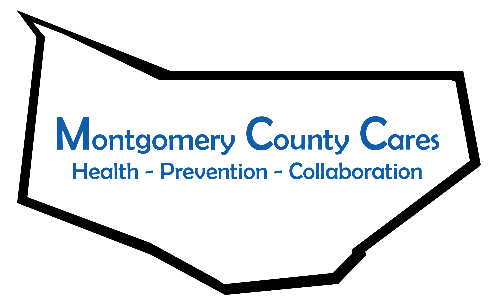 Attendance: Gwen Ossenkop, MCC Coordinator; Ginger Cato, Recovery Center; Kim Shainberg, Safe Harbour; Sally Baker, CDTF; Sharleen Berenger, Nydia Hill, New Choices; Ariana Mattice-Lybrand, District Office Manager of Assemblyman Santabarbara; Alyssa Craig, Creative Connections Clubhouse; Kelsey Carpe, Cancer Prevention in Action; Nancy Deumaga, Mental Health Association; Lisa Cimo, Tina Morey, Sexual Assault Support Services; Kelley Gilligan, Catholic Charities Domestic Violence and Crime Victim Services; Laurie Bargstedt, HFM BOCES Adult Literacy; Michele Ciani, Catholic Charities;  Kathy Stangle, Headstart; Elizabeth Aurand, St. John’s & St. Mark’s, Canajoharie; Vanessa Carey, Catholic Charities Emergency Assistance; Member Reports Vanessa (Catholic Charities Emergency Assistance): Funds available to help people with rent and National Grid bills. Laurie (Adult Literacy): Services still being offered; IC3 is available as a training to help someone to gain basic technical skills to help with employment. Kathy (Headstart): Headstart will be going to 4 days a week; enrolling 3 and 4 year olds for the fall season; Part time positions available. Alyssa (Creative Connections): Triple P parenting for parents of teens is now available; a flyer will be out soon. Cassandra (Planned Parenthood): Planned Parenthood in Amsterdam is open for in person and telehealth appointments;  Cassandra is available for any outreach and education needs, contact at cassandra.vannostrand@ppgreaterny.org	Next Zoom meeting: Wednesday, April 14, 2021 @ 9:30 AM Next Month’s Spotlight Speaker: Laurie B, HFM BOCES Note Taker: Shar Berenger TOPICDISCUSSIONOUTCOME/FUTURE ACTIONSWelcome/IntroductionsApproval of minutes1st: Vanessa, 2nd Nydia. Approved.Spotlight SpeakerCheyenne Lovell from Catholic Charities DV Services shared a video on the Resources available in Fulton and Montgomery Counties. The video will be shared with the coalition members.Cheyenne Lovell from Catholic Charities DV Services shared a video on the Resources available in Fulton and Montgomery Counties. The video will be shared with the coalition members.Old BusinessCapacity Survey Capacity Survey due by 3/10Gwen will announce winner of gift card of those who submitted the surveyCapacity Survey Action Team2 members needed to join to review the capacity survey and create an action plan from the results.Sally Baker and Sharleen Berenger volunteered; they will be meeting with Gwendolyn and Ginger to review the survey and how to move forward with the dataNew LogoFMCC Students are working on updating the Montgomery County Cares logo Gwen will email out the logos when complete and the coalition will vote on them during the April meeting Co-ChairSharleen Berenger nominated and voted on as new co-chair of MCCApproved. New BusinessCADCA Academy Update -Need to create a logic model w/ an action team; this will establish what goals the coalition has and how to get there-2019 survey does not provide enough data and the coalition will be working with Law Enforcement to gather more, along with compliance checks -Focus groups with parents and students will begin at the end of March-Gwen and Ginger are working on the community scan If interested in being apart of the action team, please reach out to Gwen -There will be more information in April Annual Family Dinner -Annual family dinner night is scheduled for September 27, 2021 at the Century Club -Volunteers will be needed for this event! More info to come, Coordinator updates-March 22-28th is National Drug and Alcohol Awareness Week -Gwen has registered for a few events; watch the facebook page for more information and videos etc. -Key Informant Survey; learning what members of the community believe the problems facing the community are-Environmental Scan has begun -Made contact with PTECH to discuss the possibility of creating a youth coalition -Working with LPP for parent involvement -Coalition is being highlighted by CADCA